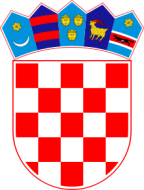 REPUBLIKA HRVATSKAVUKOVARSKO-SRIJEMSKA ŽUPANIJA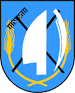 	      OPĆINA TOVARNIK                    OPĆINSKO VIJEĆEKLASA: 021-05/20-03/17URBROJ:2188/12-04-20-1Tovarnik, 23.5.2020. Na temelju  članka 31. Statuta Općine Tovarnik ( „Službeni vjesnik“  Vukovarsko-srijemske županije br.  4/13, 14/ 13, 1/18, 6/18, 3/20 ), Općinsko vijeće Općine Tovarnik ,  na svojoj 26. sjednici održanoj 23.5.2020. god. d o n o s i ODLUKU O USVAJANJU GODIŠNJEG  IZVJEŠTAJA  O PROVEDBI PLANA GOSPODARENJA OTPADOM OPĆINE TOVARNIK ZA 2019. GOD.Članak 1.Usvaja se godišnji  izvještaj  o provedbi Plana gospodarenja otpadom Općine Tovarnik 2018-2024 za 2019. god koji je ovom tijelu podnijela načelnica  Općine TovarnikČlanak 2.Izvještaj  iz članka 1. ove Odluke je sastavni dio ove OdlukeČlanak 3.Ova će se Odluka objaviti u „Službenom vjesniku“  Vukovarsko-srijemske županije a stupa na snagu osmi dan od objave.              PREDSJEDNIK OPĆINSKOG VIJEĆADubravko Blašković                                                                          PRILOG: Godišnji  izvještaj  o provedbi  Plana gospodarenja otpadom za 2019. god. IZVJEŠTAJ  OPROVEDBI PLANA GOSPODARENJA OTPADOM OPĆINE TOVARNIK 2018-2024.  ZA 2019 GOD.Gospodarenje otpadom je zakonska obaveza jedinice lokalne samouprave. Temeljne odredbe gospodarenja otpadom sadržane su u:Zakonu o održivom gospodarenju otpadom  ( Narodne novine br.94/13, 73/17, 14/19, 98/19)  i pripadajućim  pravilnicimaU svrhu uspostave cjelovitog sustava gospodarenja komunalnim otpadom, na sjednici Općinskog vijeća Općine Tovarnik, održanoj 4.5.2018. godine, usvojen je Plan gospodarenja otpadom Općine Tovarnik  (u nastavku PGO) za razdoblje od 2018. - 2024. godine. te je isti objavljen u Službenom vjesniku Vukovarsko-srijemske županije br. 10/18 ) Sukladno Planu gospodarenja otpadom Općine Tovarnik u 2019. god. su izvršavane sljedeće aktivnosti:1.  Organizirano skupljanje miješanog komunalnog  otpada na kućnom pragu od strane koncesionara/ pružatelja javne  usluge prikupljanja, odvoza  i zbrinjavanja biorazgradivog i miješanog komunalnog otpada tvrtke  Eko flor plus d.o.o. Iz dostavljenih izvješća za 2019. god. ( izvješća su dostavljena u zakonskom roku )  navedenog  pružatelja javne usluge koji čine sastavni dio ovoga izvješća, razvidno je da je u 2019. god. na području Općine Tovarnik prikupljeno  tablica 1. 2. Prikupljanje odvojeno skupljenih frakcija otpada čija se vrijedna svojstva mogu iskoristiti vršilo se  tijekom cijele godine  putem spremnika za otpad postavljenih na šest zelenih otoka na javnim površinama u oba naselja od strane  pružatelja javne  usluge prikupljanja, odvoza  i zbrinjavanja biorazgradivog i miješanog komunalnog otpada tvrtke  Eko flor plus d.o.o. U nastavku se daje tablični prikaz  količina odvojeno prikupljenoga otpada sa zelenih otoka:tablica 2.3. Glomazni ( krupni ) otpad. ( KBO 20 03 07 ) - U  2019. god. se vršilo dva odvoza krupnog (glomaznog ) otpada, na način da je pružatelja javne  usluge prikupljanja, odvoza  i zbrinjavanja biorazgradivog i miješanog komunalnog otpada tvrtka  Eko flor plus d.o.o. pisanim putem obavijestila građane o datumu odvoza istoga otpada te ih pozvala da glomazni otpad ostave u svojim dvorištima ali neposredno uz kolni prilaz kako bi ga mogli pokupiti i odvesti za to predviđenim kamionima. Na ovaj je način prikupljeno 11,03  tona glomaznog (krupnog) otpada. 4. Tijekom 2019. godine pružatelja javne  usluge prikupljanja, odvoza  i zbrinjavanja biorazgradivog i miješanog komunalnog otpada tvrtke  Eko flor plus d.o.o.  je jednom mjesečno sa kućnog praga odvozila  odvojeno skupljene  frakcije  otpada čija se vrijedna svojstva mogu iskoristiti- papir i plastiku . U nastavku se daje tablični prikaz  količina odvojeno prikupljenoga otpada-papira i plastike Tablica 3. 5. Sklopljen je Ugovor s tvrtkom Nevkoš d.o.o. Vinkovci, o korištenju mobilnog reciklažnog dvorišta na način da u Općini Tovarnik, jedan puta mjesečno, odnosno jedan put mjesečno u Ilači te  drugi mjesec u  Tovarniku,  bude postavljena mobilna jedinica reciklažnog dvorišta na koju će građani donositi odvojeno prikupljeni otpad. Mobilna jedinica reciklažnog dvorišta prikuplja  24 različite vrste otpada te je u 2019. godini, sukladno dostavljenom izvješću, prikupila sljedeće količine otpada:   tablica 4.a- naselje Ilača    tablica 4.b- naselje Tovarnik 6. Tijekom 2019. godine, u periodu kada je povećana proizvodnja animalnoga otpada, postavljeni su kontejneri ( 3 kontejnera po 1 m3 ) za animalni otpada na točno određenim osiguranim lokacijama u naseljima Tovarnik i Ilača, čiji sadržaj odvozi tvrtka Agroproteinka d.d., za zbrinjavanje i toplinsku preradu nusproizvoda životinjskog podrijetla, Sesvete. U  2019. god. prikupljene  su i odvezene te zbrinute sljedeće količine animalnoga otpada: Tablica 5. 7. Građevinski otpad se deponira  na bivšem, saniranom  odlagalištu otada, te  se isti samelje bez odgode i ugrade   po otresnicama. U 2019. god. je drobljeno kamena i građevinskog materijala u naselju Tovarnik u količini 820 m3 te je isti drobljeni materijal ugrađen  po otresnicama u Tovarniku i Ilači a posao drobljenja je nakon postupka jednostavne nabave provela tvrtka Tomislav i Slavko Uremović d.o.o. iz Našica. NAČELNICA OPĆINE TOVARNIKRuža V. Šijaković, oec. Napomena:Na temelju članka 20. stavka 1. Zakona o održivom gospodarenju otpadom ( Narodne novine br. 94/13, 73/17, 14/19, 98/19) Načelnica Općine Tovarnik podnijela je 25.3.2020.  Vukovarsko-srijemskoj županiji te  objavila  u Službenom vjesniku Vukovarsko –srijemske županije ovo izvješće. ključni broj otpadanaziv otpadakoličina( t ) 20 03 01mješani komunalni otpad 584,80ključni broj otpadanaziv otpadakoličina( t )15 01 02 Ambalaža od plastike 0,85  15 01 07staklo6,0315 01 04metal0,4620 01 11Tekstil 6,5020 01 01 Papir i karton 3,31 20 01 39 Plastika 0,4320 01 40Metal 0,19ključni broj otpadanaziv otpadakoličina( t )15 01 01Ambalaža od papira i kartona 4,6215 01 02 Ambalaža od plastike 1,6620 01 01 Papir i karton 10,2320 01 39 Plastika 14,13ključni broj otpadanaziv otpadaukupno količina   (  kg )20 01 01papir i karton 50,00 13 02 05motorna ulja25,0020 01 32lijekovi65,0020 01 35elektronički otpad65,0020 01 40željezo420,00ključni broj otpadanaziv otpadaukupno količina   (  kg )20 01 01papir i karton 35,00 15 01 02plastika55,0015 01 10ambalaža koja sadrži opasne tvari8,0020 01 25jestiva ulja 2,0020 01 32lijekovi0,1520 01 35elektronički otpad90,0020 01 40željezo80,00Ključni broj otpadaNaziv otpadaKoličina (kg)Mjesec odvozaS307usluga zbrinjavanja životinjskih nusproizvoda-nusproizvodi kat3 nastali klanjem, obradom i preradom svinja2.808,00SIJEČANJ 2019S307usluga zbrinjavanja životinjskih nusproizvoda-nusproizvodi kat3 nastali klanjem, obradom i preradom svinja786,00VELJAČA 2019S307usluga zbrinjavanja životinjskih nusproizvoda-nusproizvodi kat3 nastali klanjem, obradom i preradom svinja134,00OŽUJAK 2019K2021izmiješani materijal kat.2 s materijalom kat.34.312STUDENI 2019K2021izmiješani materijal kat.2 s materijalom kat.313.526PROSINAC 2019